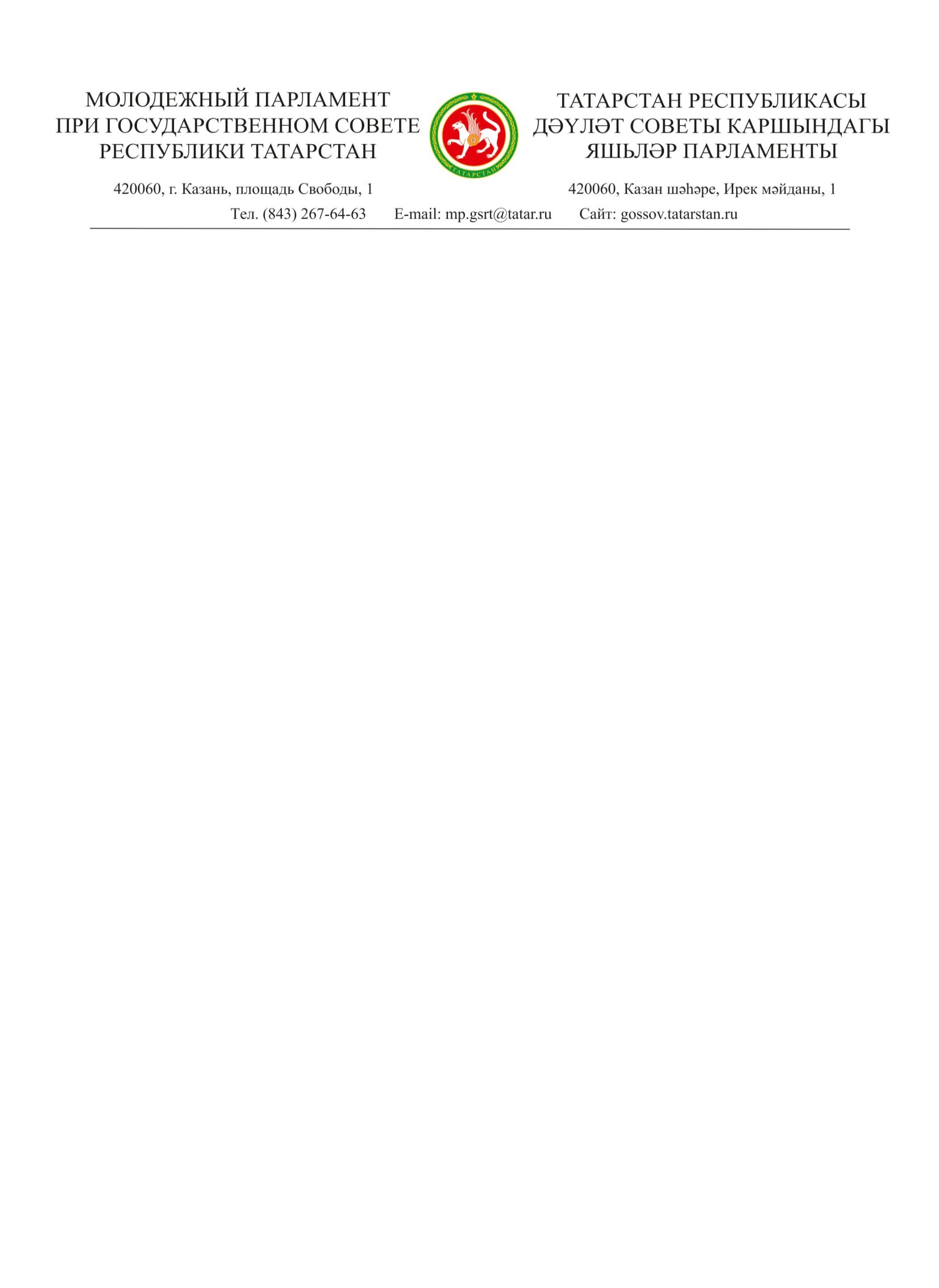 Заслушав и обсудив информацию членов комиссии по правовым вопросам, контролю и регламенту Молодежного парламента при Государственном Совете Республики Татарстан А.А. Калимуллина и 
С.Р. Закирова о ходе процесса постановки оборонительного сооружения Казанского Обвода на государственную охрану в качестве объекта культурного наследия Республики Татарстан, Молодежный парламент при Государственном Совете Республики Татарстан РЕШИЛ: Принять информацию к сведению. Направить в Комитет Республики Татарстан по охране объектов культурного наследия обращение с предложением рассмотреть возможность постановки оборонительных сооружений Казанского Обвода на государственную охрану в качестве объекта культурного наследия Республики Татарстан. Контроль за исполнением настоящего решения возложить на ответственного секретаря Молодежного парламента при Государственном Совете Республики Татарстан (К.В. Аблиеву).г. Казань31 января 2024 года№ 113 I-МПО ходе процесса постановки оборонительного сооружения Казанского обвода на государственную охрану в качестве объекта культурного наследия Республики ТатарстанПредседатель 
Молодежного парламента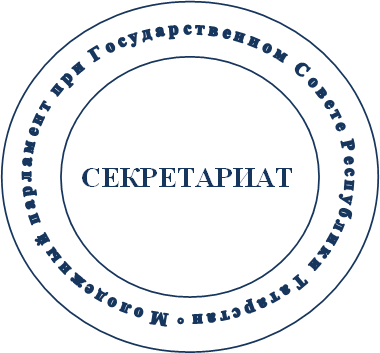 Н.К. Шимина